原稿（案）　　※１と３は上下反転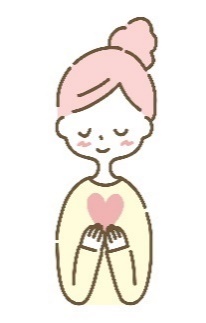 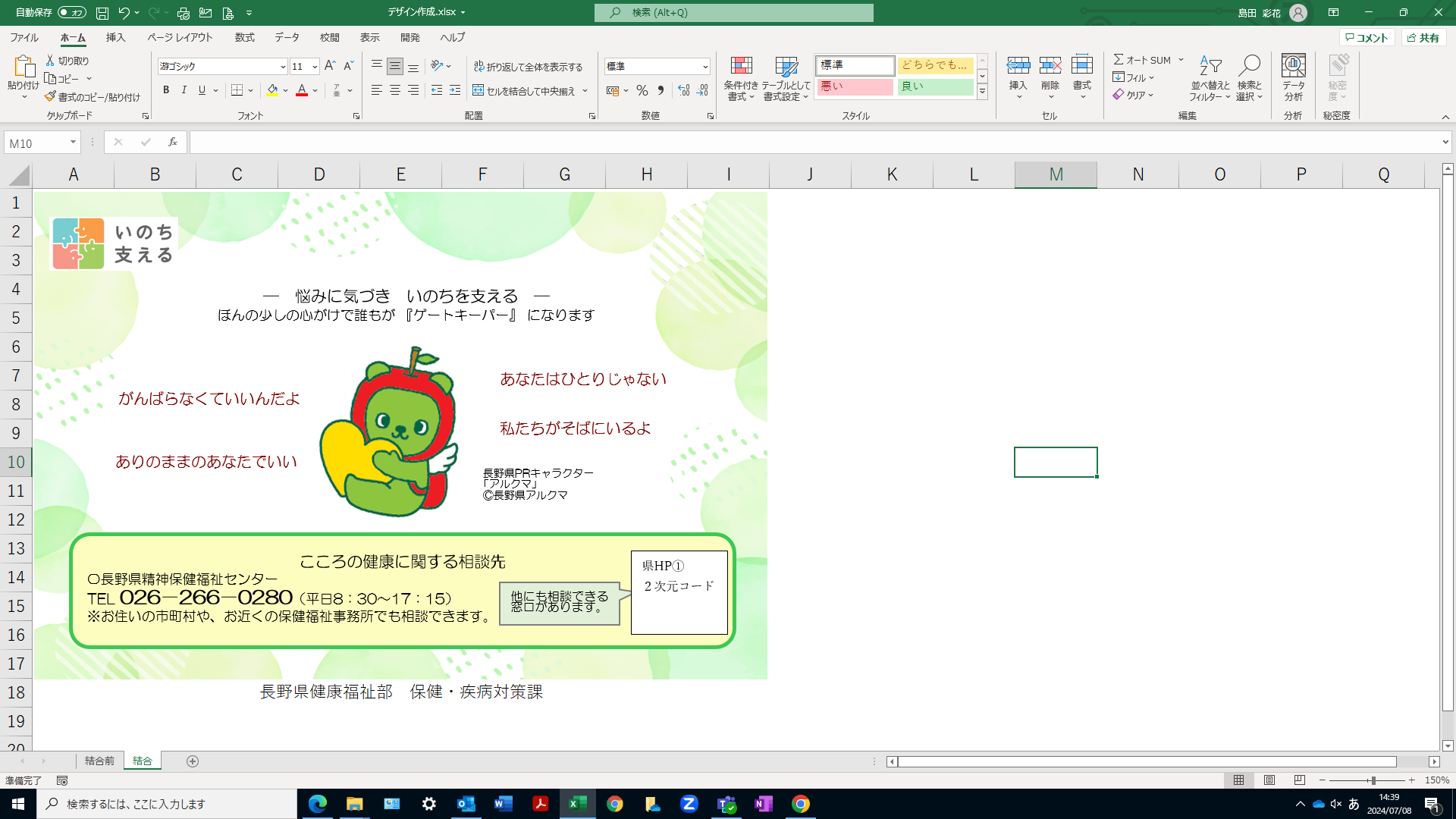 ２次元コードURL○県HPhttps://www.pref.nagano.lg.jp/hoken-shippei/zisatsutaisaku/soudanmadoguchi.html○ゲートキーパー動画https://www.pref.nagano.lg.jp/hoken-shippei/kokoro/zisatsu.html